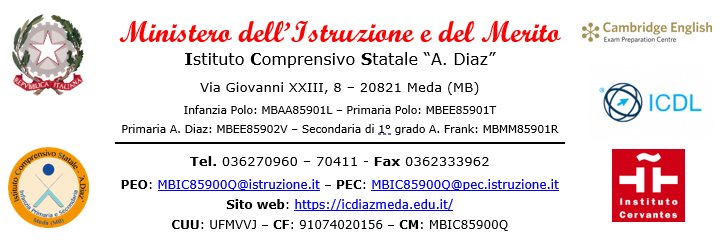 VIAGGI DI ISTRUZIONE ED USCITE DIDATTICHE – SCUOLA ____________________ - CLASSE/I  _____OBIETTIVI:migliorare il livello di socializzazione, consolidare la capacità di adattamento alla vita di gruppo, educare alla convivenza civile, sviluppare il senso di responsabilità;far conoscere ed apprezzare il patrimonio culturale-sociale-naturalistico-storico-geografico-architettonico dell’Italia e dell’Europa, correlato alla programmazione didattica in corso.DATADESTINAZIONECLASSE/INUMERO ALUNNIDI CUI DVANUMERO DOCENTIORARIOPARTENZAORARIORIENTROCOSTI X ALUNNO (escluso mezzo di trasporto; specificare laboratorio, visita guidata…)DOCENTIPARTECIPANTIDOCENTISUPPLENTI